Table 8.3 Ways of responding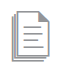 Photocopiable: Circle Solutions for Student Wellbeing 3e Sue Roffey, 2020 (SAGE)1. Passive constructive: minimal comment such as ‘that’s nice’.2. Active destructive: belittling the good news and finding something negative to say.3. Passive destructive: ignoring it and talking about something else all together.4. Active constructive: showing real pleasure for the other person and giving them credit for any achievement. Being interested and asking more about it. 